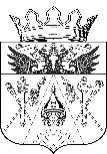 АДМИНИСТРАЦИЯ ВЕРХНЕПОДПОЛЬНЕНСКОГО СЕЛЬСКОГО ПОСЕЛЕНИЯПОСТАНОВЛЕНИЕ21.12.2015                      № 178             х. ВерхнеподпольныйО    порядке   формирования,    утверждения                                                                                                                      и ведения  плана-графика  закупок  товаров,                                                                                         работ,     услуг   для      обеспечения       нужд                                                                                                                                                                          Администрации Верхнеподпольненского сельского поселения   В соответствии с частью 5 статьи 21 Федерального закона от 5 апреля 2013 года № 44-ФЗ «О контрактной системе в сфере закупок товаров, работ, услуг для обеспечения государственных и муниципальных нужд», Постановлением Правительства Российской Федерации от 5 июня . № 554 «О требованиях к формированию, утверждению и ведению плана-графика закупок товаров, работ, услуг для обеспечения нужд субъекта Российской Федерации и муниципальных нужд, а также о требованиях к форме плана-графика закупок товаров, работ, услуг»ПОСТАНОВЛЯЮ:1. Утвердить прилагаемый Порядок формирования, утверждения и ведения плана-графика закупок товаров, работ, услуг для обеспечения нужд Администрации Верхнеподпольненского сельского поселения (далее - Порядок).2. Постановление вступает в силу со дня его официального опубликования, но не ранее 1 января 2016 г.3. Контроль за выполнением постановления возложить на заместителя Главы Администрации Верхнеподпольненского сельского поселения Дашкову И.С.Глава Верхнеподпольненского сельского поселения                                                                   Т.Н. ТерскихПостановление вносит сектор экономики и финансовАдминистрации Верхнеподпольненского сельского поселенияПриложение к постановлению Администрации Верхнеподпольненского сельского поселенияот __.12.2015 №  __ПОРЯДОК формирования, утверждения и ведения плана-графика закупок для обеспечения нужд1.Настоящий Порядок формирования, утверждения и ведения плана-графика закупок товаров, работ, услуг для обеспечения нужд Администрации Верхнеподпольненского сельского поселения (далее - Порядок) устанавливает правила формирования, утверждения и ведения плана-графика закупок товаров, работ, услуг для обеспечения нужд Администрации Верхнеподпольненского сельского поселения (далее - закупки) в соответствии с Федеральным законом от 5 апреля . № 44-ФЗ «О контрактной системе в сфере закупок товаров, работ, услуг для обеспечения государственных и муниципальных нужд» (далее - Федеральный закон) и Постановлением Правительства Российской Федерации от 5 июня . № 554 «О требованиях к формированию, утверждению и ведению плана-графика закупок товаров, работ, услуг для обеспечения нужд субъекта Российской Федерации и муниципальных нужд, а также о требованиях к форме плана-графика закупок товаров, работ, услуг».          2. В соответствии с настоящим Порядком к муниципальным заказчикам относятся Администрация Верхнеподпольненского сельского поселения и подведомственные ей муниципальные бюджетные учреждения, действующие от имени муниципального образования «Верхнеподпольненское сельское поселение», уполномоченные принимать бюджетные обязательства в соответствии с бюджетным законодательством Российской Федерации от имени муниципального образования и осуществляющие закупки.3. Планы-графики закупок утверждаются муниципальными заказчиками в течение 10 рабочих дней со дня доведения до соответствующего муниципального заказчика объема прав в денежном выражении на принятие и (или) исполнение обязательств в соответствии с бюджетным законодательством Российской Федерации.4. Планы-графики закупок формируются муниципальными заказчиками ежегодно на очередной финансовый год в соответствии с планом закупок в течение 10 рабочих дней после внесения проекта решения Собрания депутатов Верхнеподпольненского сельского поселения о бюджете Верхнеподпольненского сельского поселения Аксайского района на очередной финансовый год и плановый период (далее - проект решения о бюджете) на Собрание депутатов Верхнеподпольненского сельского поселения. При этом муниципальные заказчики:а) формируют планы-графики закупок после внесения проекта решения Собрания депутатов Верхнеподпольненского сельского поселения о бюджете Верхнеподпольненского сельского поселения Аксайского района;б) утверждают сформированные планы-графики закупок после их уточнения (при необходимости) и доведения до соответствующего муниципального заказчика объема прав в денежном выражении на принятие и (или) исполнение обязательств в соответствии с бюджетным законодательством Российской Федерации.5. В план-график закупок включается перечень товаров, работ, услуг, закупка которых осуществляется путем проведения конкурса (открытого конкурса, конкурса с ограниченным участием, двухэтапного конкурса, закрытого конкурса, закрытого конкурса с ограниченным участием, закрытого двухэтапного конкурса), аукциона (аукциона в электронной форме, закрытого аукциона), запроса котировок, запроса предложений, закупки у единственного поставщика (подрядчика, исполнителя), а также путем определения поставщика (подрядчика, исполнителя) способом, устанавливаемым Правительством Российской Федерации в соответствии со статьей 111 Федерального закона.6. В случае, если определение поставщиков (подрядчиков, исполнителей) для муниципальных заказчиков осуществляется уполномоченным органом или уполномоченным учреждением, определенными решениями о создании таких уполномоченных органов, уполномоченных учреждений или решениями о наделении их полномочиями в соответствии со статьей 26 Федерального закона, то формирование планов-графиков закупок осуществляется с учетом порядка взаимодействия указанных муниципальных заказчиков с уполномоченным органом, уполномоченным учреждением.7. В план-график закупок включается информация о закупках, об осуществлении которых размещаются извещения либо направляются приглашения принять участие в определении поставщика (подрядчика, исполнителя) в установленных Федеральным законом случаях в течение года, на который утвержден план-график закупок, а также о закупках у единственного поставщика (подрядчика, исполнителя), контракты с которым планируются к заключению в течение года, на который утвержден план-график закупок.8. В случае, если период осуществления закупки, включаемой в план-график закупок муниципальных заказчиков в соответствии с бюджетным законодательством Российской Федерации превышает срок, на который утверждается план-график закупок, в план-график закупок также включаются сведения о закупке на весь срок исполнения контракта.9. Муниципальные заказчики ведут планы-графики закупок в соответствии с положениями Федерального закона и настоящим Порядком. Внесение изменений в планы-графики закупок осуществляется в случае внесения изменений в план закупок, а также в следующих случаях:а) изменение объема и (или) стоимости планируемых к приобретению товаров, работ, услуг, выявленное в результате подготовки к осуществлению закупки, вследствие чего поставка товаров, выполнение работ, оказание услуг в соответствии с начальной (максимальной) ценой контракта, предусмотренной планом-графиком закупок, становится невозможной;б) изменение планируемой даты начала осуществления закупки, сроков и (или) периодичности приобретения товаров, выполнения работ, оказания услуг, способа определения поставщика (подрядчика, исполнителя), этапов оплаты и (или) размера аванса, срока исполнения контракта;в) отмена муниципальным заказчиком закупки, предусмотренной планом-графиком закупок;г) образовавшаяся экономия от использования в текущем финансовом году бюджетных ассигнований в соответствии с законодательством Российской Федерации;д) выдача предписания органами контроля, определенными статьей 99 Федерального закона, в том числе об аннулировании процедуры определения поставщиков (подрядчиков, исполнителей);е) реализация решения, принятого муниципальным заказчиком по итогам обязательного общественного обсуждения закупки;ж) возникновение обстоятельств, предвидеть которые на дату утверждения плана-графика закупок было невозможно.10. Внесение изменений в план-график закупок по каждому объекту закупки осуществляется не позднее чем за 10 дней до дня размещения в единой информационной системе в сфере закупок (а до ввода ее в эксплуатацию - на официальном сайте Российской Федерации в информационно-телекоммуникационной сети «Интернет» для размещения информации о размещении заказов на поставки товаров, выполнение работ, оказание услуг (www.zakupki.gov.ru) извещения об осуществлении закупки, направления приглашения принять участие в определении поставщика (подрядчика, исполнителя), за исключением случая, указанного в пункте 11 настоящего Порядка, а в случае, если в соответствии с Федеральным законом не предусмотрено размещение извещения об осуществлении закупки или направление приглашения принять участие в определении поставщика (подрядчика, исполнителя), - до даты заключения контракта.11. В случае осуществления закупок путем проведения запроса котировок в целях оказания гуманитарной помощи либо ликвидации последствий чрезвычайных ситуаций природного или техногенного характера в соответствии со статьей 82 Федерального закона внесение изменений в план-график закупок осуществляется в день направления запроса о предоставлении котировок участникам закупок, а в случае осуществления закупки у единственного поставщика (подрядчика, исполнителя) в соответствии с пунктами 9 и 28 части 1 статьи 93 Федерального закона - не позднее чем за один день до даты заключения контракта.12. План-график закупок содержит приложения, содержащие обоснования в отношении каждого объекта закупки, подготовленные в порядке, установленном Правительством Российской Федерации в соответствии с частью 7 статьи 18 Федерального закона, в том числе:обоснование начальной (максимальной) цены контракта или цены контракта, заключаемого с единственным поставщиком (подрядчиком, исполнителем), определяемых в соответствии со статьей 22 Федерального закона;обоснование способа определения поставщика (подрядчика, исполнителя) в соответствии с главой 3 Федерального закона, в том числе дополнительные требования к участникам закупки (при наличии таких требований), установленные в соответствии с частью 2 статьи 31 Федерального закона.13. Информация, включаемая в план-график закупок, должна соответствовать показателям плана закупок, в том числе:а) идентификационные коды закупок, включаемые в план-график, должны соответствовать идентификационным кодам закупок, включенным в план закупок;б) информация о начальных (максимальных) ценах контрактов, ценах контрактов, заключаемых с единственным поставщиком (подрядчиком, исполнителем), и об объемах финансового обеспечения (планируемых платежей) для осуществления закупок на соответствующий финансовый год должна соответствовать информации об объемах финансового обеспечения (планируемых платежей) для осуществления закупок на соответствующий финансовый год, включенной в план закупок.